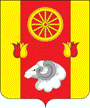 АдминистрацияПодгорненского сельского поселенияПОСТАНОВЛЕНИЕ11.09.2018                                                       № 64                                                 с. ПодгорноеО внесении изменений в постановление № 15 от 31.01.2014 «Об утверждении муниципальной программы Подгорненскогосельского поселения«Обеспечение общественного порядка и противодействия коррупции»         С  целью  приведения  в  соответствие  действующему  законодательству,ПОСТАНОВЛЯЮ:            1. Внести в постановление Администрации Подгорненского сельского поселении от 31.01.2014 г. № 15 «Об утверждении муниципальной программы  Подгорненского сельского поселения «Обеспечение общественного порядка и противодействия коррупции» следующие изменения: 1.1.В разделе 3 «Обоснование выделения подпрограмм муниципальной
программы, обобщенная характеристика основных мероприятий» муниципальной программы Подгорненского сельского поселения «Обеспечение общественного порядка и противодействия коррупции» после слов «В рамках подпрограммы проводятся следующие мероприятия» добавить следующие пункты:1) ежегодное рассмотрение на заседании комиссии по координации 
работы по противодействию коррупции в муниципальном образовании отчета 
о выполнении муниципальной антикоррупционной программы, плана противодействия коррупции и до 1 февраля года, следующего за отчетным 
годом, размещение данного отчета в информационно-телекоммуникационной 
сети «Интернет» на официальном сайте органа местного самоуправления
в разделе «Противодействие коррупции»;2) принятие мер по повышению эффективности:– контроля за соблюдением лицами, замещающими должности муниципальной службы, требований законодательства о противодействии коррупции, касающихся предотвращения и урегулирования конфликта 
интересов, в том числе за привлечением таких лиц к ответственности 
в случае их несоблюдения;– кадровой работы в части, касающейся ведения личных дел лиц, замещающих муниципальные должности и должности муниципальной 
службы, в том числе контроля за актуализацией сведений, содержащихся в анкетах, представляемых при назначении на указанные должности и 
поступлении на такую службу, об их родственниках и свойственниках в целях выявления возможного конфликта интересов;– деятельности пресс-служб органов местного самоуправления по информированию общественности о результатах работы по профилактике коррупционных и иных нарушений;3) мониторинг и выявление коррупционных рисков, в том числе причин 
и условий коррупции в деятельности органов местного самоуправления по осуществлению закупок для муниципальных нужд, и устранение выявленных коррупционных рисков;4) совершенствование взаимодействия органов местного самоуправления
с субъектами общественного контроля;5) проведение работы по выявлению личной заинтересованности муниципальных служащих при осуществлении закупок товаров, работ, услуг 
для обеспечения муниципальных нужд;6) ежегодное повышение квалификации муниципальных служащих, в должностные обязанности которых входит участие в противодействии коррупции;7) обучение муниципальных служащих, впервые поступивших на муниципальную службу для замещения должностей, включенных в перечни, установленные нормативными правовыми актами, по образовательным программам в области противодействия коррупции.2. Настоящее постановление вступает в силу со дня подписания и подлежитразмещению на официальном сайте Администрации Подгорненского сельского поселения в информационно-телекоммуникационной сети «Интернет».3. Контроль за выполнением постановления оставляю за собой. Глава АдминистрацииПодгорненского сельского поселения                                                                                   Л.В. Горбатенко